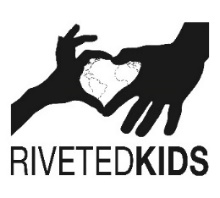 Trip RegistrationRiveted Kids, LLC  |  https://rivetedkids.com  |  1416. N. 49th St.  Seattle, WA  98103  |  (206) 529-8273Trip Details:FUELhouse Peru Service and Adventure July 15-26Cost based on final group size and partner confirmations. No deposit required until the price is set. Not included: Airfare and Trip InsuranceI have read and understand the financial policies below. I acknowledge that if there are not enough participants to fill the trip that any deposit will be refunded.registration & Financial policiesRiveted Kids, LLC  |  https://rivetedkids.com  |  1416. N. 49th St.  Seattle, WA  98103  |  (206) 529-8273Payment and Refund PolicyA $500 non-refundable deposit is required to secure participation. We will invoice the remainder of the total price when the trip has the minimum number of participants. We use these funds to secure flights, hotels and activities, most of which require full payment. A travel protection plan is also required to be purchased once airfare is finalized. This will cover unexpected circumstances outside of Riveted Kids’ control, requiring additional costs. You can optionally choose to purchase a supplement which would allow you to cancel for most reasons up to 48 hours before the trip occurs and still get refunded for most costs except the deposit.Cancellation by ParticipantsThe $500 deposit is non-refundable. All time ranges below refer to cancellation by the participant prior to the camp departure date.≥ 61 days: Recoverable costs will be refunded minus the $500 deposit. Non-recoverable costs may include cancellation fees, surcharges, or nonrefundable deposits charged by vendors and suppliers such as hotels, airlines, or other third parties. Since lodging and transportation are costs shared across participants, refunds may be available if another participant is able to fill the vacated spot.< 60 days: No costs are refundable; however, if there is a replacement found by the cancelling camper, costs that are replaceable – minus the $500 deposit – will be refunded if possible.Cancellation by Riveted KidsIf we do not have a minimum number of participants 90 days before a program begins, or as decided dependent on flight availability, then the trip will be cancelled, at which point deposits and programs fees will be 100% refunded.ExceptionsThere are no exceptions to this cancellation policy, including for reasons related to weather, terrorism, civil strife, political travel policy changes, personal emergencies or any other circumstances beyond our control. Your purchase of trip insurance should protect against some of these eventualities.COORDINATING TRAVELER DETAILSFull Name:(Important for airline ticket: Full name as appears on passport)(Important for airline ticket: Full name as appears on passport)Date of Birth:Preferred Email Include emails of all travelers who want email updates:Preferred Phone #:FAMILY OR FRIENDS JOININGTraveler 2 Full name and DOB as they appear on passport:Traveler 3 Full name and DOB as they appear on passport:Traveler 4 Full name and DOB as they appear on passport:Coordinating Traveler Signature:Today’s Date: